ΘΕΜΑ: «Χρονοδιάγραμμα οργανικών τοποθετήσεων μετά τις μεταθέσεις έτους 2020»ΣΧΕΤ.:   1. το με αριθμ. 63971/Ε2/23-04-2018 έγγραφο του ΥΠ.Π.Ε.Θ.       2. η με αριθμ. 137644/Ε1/03-09-2015 εγκύκλιος του ΥΠ.Π.Ε.Θ. με θέμα: «Οδηγίες για             τη διαδικασία τοποθετήσεων σε οργανικές και λειτουργικές θέσεις» 	Σύμφωνα με τα ανωτέρω σχετικά οι οριστικές τοποθετήσεις και οι μεταθέσεις από σχολείο σε σχολείο της ίδιας περιοχής μετάθεσης (βελτιώσεις), θα πρέπει να ολοκληρωθούν εντός μηνός Μαίου μετά την ανακοίνωση των μεταθέσεων των εκπαιδευτικών Δ.Ε. από το ΥΠ.Π.Ε.Θ., σχολικού έτους 2020-2021.	Κατόπιν τούτου και προκειμένου να ενημερωθούν οι εκπαιδευτικοί αρμοδιότητάς μας, με την αριθμ. 6/13-05-2020 Πράξη του ΠΥΣΔΕ Ν. Άρτας, ορίσαμε το χρονοδιάγραμμα των οργανικών τοποθετήσεων, ως εξής:Οι ενδιαφερόμενοι εκπαιδευτικοί θα μπορούν να υποβάλουν τις αιτήσεις τους στη Δ/νση Δ.Ε. Ν. Άρτας, είτε μέσω fax (2681027415), είτε ηλεκτρονικά (mail@dide.art.sch.gr). Σε κάθε περίπτωση να γίνεται επιβεβαίωση της παραλαβής από τον ενδιαφερόμενο (2681070380).Παρακαλούμε τους Διευθυντές των σχολείων να ενημερώσουν ενυπόγραφα τους εκπαιδευτικούς των σχολείων τους.                                                                                                             Ο Πρόεδρος του ΠΥΣΔΕ Άρτας                                                                                                       Ιωάννης Κ. Γεωργογιάννης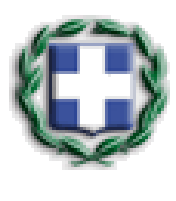 ΕΛΛΗΝΙΚΗ ΔΗΜΟΚΡΑΤΙΑΥΠΟΥΡΓΕΙΟ ΠΑΙΔΕΙΑΣ ΚΑΙ ΘΡΗΣΚΕΥΜΑΤΩΝ----ΠΕΡΙΦΕΡΕΙΑΚΗ Δ/ΝΣΗ Π. & Δ. ΕΚΠ/ΣΗΣ ΗΠΕΙΡΟΥ----    Δ/ΝΣΗ ΔΕΥΤΕΡΟΒΑΘΜΙΑΣ ΕΚΠΑΙΔΕΥΣΗΣ  Ν. ΑΡΤΑΣ                                                ----                                ΓΡΑΜΜΑΤΕΙΑ ΠΥΣΔΕΤαχ. Δ/νση: Ταγματάρχη Παπακώστα 6Τ.Κ. – Πόλη: 47132 – ΆρταΙστοσελίδα: http://dide.art.sch.grEmail: mail@dide.art.sch.grΠληροφορίες: Γκαρτζώνης ΓεώργιοςΤηλέφωνο: 2681070380FAX: 2681027415ΕΛΛΗΝΙΚΗ ΔΗΜΟΚΡΑΤΙΑΥΠΟΥΡΓΕΙΟ ΠΑΙΔΕΙΑΣ ΚΑΙ ΘΡΗΣΚΕΥΜΑΤΩΝ----ΠΕΡΙΦΕΡΕΙΑΚΗ Δ/ΝΣΗ Π. & Δ. ΕΚΠ/ΣΗΣ ΗΠΕΙΡΟΥ----    Δ/ΝΣΗ ΔΕΥΤΕΡΟΒΑΘΜΙΑΣ ΕΚΠΑΙΔΕΥΣΗΣ  Ν. ΑΡΤΑΣ                                                ----                                ΓΡΑΜΜΑΤΕΙΑ ΠΥΣΔΕΤαχ. Δ/νση: Ταγματάρχη Παπακώστα 6Τ.Κ. – Πόλη: 47132 – ΆρταΙστοσελίδα: http://dide.art.sch.grEmail: mail@dide.art.sch.grΠληροφορίες: Γκαρτζώνης ΓεώργιοςΤηλέφωνο: 2681070380FAX: 2681027415Άρτα, 13-05-2020Αρ. Πρωτ.:  4063ΠΡΟΣ:  Διευθυντές Σχολικών Μονάδων Δ.Ε. ΆρταςΕνδιαφερόμενους ΕκπαιδευτικούςΗΜΕΡΟΜΗΝΙΑΘΕΜΑΘΕΜΑΣΥΝΕΔΡΙΑΣΗ ΠΥΣΔΕΕΝΕΡΓΕΙΑ ΑΠΟ ΕΚΠ/ΚΟΥΣ & Δ/ΝΤΕΣ ΣΧΟΛΕΙΩΝ14-05-2020 έως18-05-2020Υποβολή αίτησης – δήλωσης κρίσης υπεραριθμίας από εκπαιδευτικούςΥποβολή αίτησης – δήλωσης κρίσης υπεραριθμίας από εκπαιδευτικούςΧ19-05-2020Ονομαστικός χαρακτηρισμός υπεραρίθμωνΟνομαστικός χαρακτηρισμός υπεραρίθμωνΧ19-05-2020 έως21-05-2020Υποβολή αιτήσεων για τυχόν λάθη ή παραλείψεις του Υ.Σ. που αφορούν τον ονομαστικό χαρακτηρισμό των υπεραρίθμων εκπαιδευτικών Δ.Ε.Υποβολή αιτήσεων για τυχόν λάθη ή παραλείψεις του Υ.Σ. που αφορούν τον ονομαστικό χαρακτηρισμό των υπεραρίθμων εκπαιδευτικών Δ.Ε.Χ19-05-2020 έως21-05-2020Υποβολή Αίτησης - Δήλωσης Τοποθέτησης ΥπεραρίθμωνΥποβολή Αίτησης - Δήλωσης Τοποθέτησης ΥπεραρίθμωνΧ22-05-2020Τοποθέτηση Υπεραρίθμων – Οριστικοποίηση κενώνΤοποθέτηση Υπεραρίθμων – Οριστικοποίηση κενώνΧ22-05-2020 έως25-05-2020 και ώρα 12:00Υποβολή αιτήσεων για τυχόν λάθη ή παραλείψεις του Υ.Σ. που αφορούν την τοποθέτηση των Υπεραρίθμων εκπ/κών Δ.Ε.Υποβολή αιτήσεων για τυχόν λάθη ή παραλείψεις του Υ.Σ. που αφορούν την τοποθέτηση των Υπεραρίθμων εκπ/κών Δ.Ε.Χ22-05-2020 έως26-05-2020 και ώρα 12:00Υποβολή αίτησης – δήλωσης τοποθέτησης εκπ/κών σε κενές οργανικές θέσεις (βελτίωση θέσης, διάθεση ΠΥΣΔΕ, από μετάθεση, από μετάταξη)1Υποβολή αίτησης – δήλωσης τοποθέτησης εκπ/κών σε κενές οργανικές θέσεις (βελτίωση θέσης, διάθεση ΠΥΣΔΕ, από μετάθεση, από μετάταξη)1Χ27-05-2020Τοποθέτηση εκπ/κών Δ.Ε. σε κενές οργανικές θέσειςΕξέταση αιτήσεων εκπ/κών που μπορεί να υποβληθούν στο ΠΥΣΔΕ για τυχόν λάθη ή παραλείψεις του Υ.Σ. που αφορούν την τοποθέτηση των Υπεραρίθμων εκπ/κών Δ.Ε.Πρόταση στον περιφερειακό Δ/ντή Π. & Δ. Εκπ/σης για τοποθέτηση υπεραρίθμων εκπ/κών Δ.Ε. σε νέες οργανικές θέσειςΤοποθέτηση εκπ/κών Δ.Ε. σε κενές οργανικές θέσειςΕξέταση αιτήσεων εκπ/κών που μπορεί να υποβληθούν στο ΠΥΣΔΕ για τυχόν λάθη ή παραλείψεις του Υ.Σ. που αφορούν την τοποθέτηση των Υπεραρίθμων εκπ/κών Δ.Ε.Πρόταση στον περιφερειακό Δ/ντή Π. & Δ. Εκπ/σης για τοποθέτηση υπεραρίθμων εκπ/κών Δ.Ε. σε νέες οργανικές θέσειςΧΣε περίπτωση που υπάρξουν εναπομείναντα οργανικά κενά(θα ισχύσουν τα παρακάτω)Σε περίπτωση που υπάρξουν εναπομείναντα οργανικά κενά(θα ισχύσουν τα παρακάτω)Σε περίπτωση που υπάρξουν εναπομείναντα οργανικά κενά(θα ισχύσουν τα παρακάτω)Σε περίπτωση που υπάρξουν εναπομείναντα οργανικά κενά(θα ισχύσουν τα παρακάτω)Σε περίπτωση που υπάρξουν εναπομείναντα οργανικά κενά(θα ισχύσουν τα παρακάτω)27-05-2020 έως 29-05-202027-05-2020 έως 29-05-2020Υποβολή αιτήσεων για τυχόν λάθη ή παραλείψεις του Υ.Σ. που αφορούν την οργανική τοποθέτηση εκπ/κών Δ.Ε. σε κενές οργανικές θέσεις (βελτίωση θέσης, διάθεση ΠΥΣΔΕ, από μετάθεση, από μετάταξη)Χ01-06-202001-06-2020Εξέταση αιτήσεων εκπαιδευτικών που μπορεί να υποβληθούν στο ΠΥΣΔΕ για τυχόν λάθη ή παραλείψεις του Υ.Σ. που αφορούν τις οργανικές τοποθετήσεις  εκπ/κών Δ.Ε.Πρόταση στον περιφερειακό Δ/ντή Π. & Δ. Εκπ/σης για τοποθέτηση εκπ/κών Δ.Ε. σε νέες οργανικές θέσεις.Προσωρινή Τοποθέτηση μετατιθέμενων και μεταταχθέντων εκπαιδευτικών. Χ